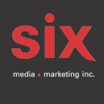 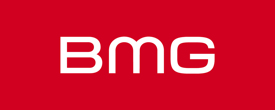 JASON MRAZ - I Feel Like DancingPremier extrait de l’album Mystical Magical Rhythmical Radical Ride à paraître le 23 juin via BMGMontréal, février 2023 – Récipiendaire de multiples GRAMMY, Jason Mraz sort ses souliers de danse et partage aujourd’hui « I Feel Like Dancing », premier extrait audio/vidéo de Mystical Magical Rhythmical Radical Ride, son 8ième album à paraître le 23 juin prochain via BMGMystical Magical Rhythmical Radical Ride est un retour à la pop pour Jason Mraz, qui retrouve le réalisateur Martin Terefe (Coldplay, Train, Mike Posner), son collaborateur sur We Sing. We Dance. We Steal Things, son album phare, avec ses extraits "I'm Yours" et "Lucky".Réalisé par Taylor James, le clip du premier extrait « I Feel Like Dancing » suit Mraz dansant à travers un country club pour diriger une fête de mariage dans une grande finale chorégraphiée par Megan Lawson (Ed Sheeran, Olivia Rodrigo, Katy Poiré). Tout au long de sa danse épique tournée en en une seule prise, Mraz rencontre quelques visages familiers comme la créatrice de vidéo TikTok Gianna Marie (@gwizzle), “The Dancing Weatherman” Nick Kosir (@officialnickkosir) et l'activiste LGBTQ Josh Helfgott (@joshhelfgott), entre autres. Mystical Magical Rhythmical Radical Ride1. Getting Started2. I Feel Like Dancing3. Feel Good Too4. Pancakes & Butter5. Disco Sun6. Irony of Loneliness7. Little Time8. You Might Like It9. Lovesick Romeo10. If You Think You’ve Seen It AllSource : BMGInformation : Simon Fauteux / Patricia Clavel